Mrs Helena Kingshaw in Chapter 5.Read the quotations below, what does it show about Helena Kingshaw?What are your impressions of Mrs Helena Kingshaw here?How does Susan Hill portray Charles’ relationship with his mother? Include a quotation, as textual evidence, in your answer.Mrs Helena Kingshaw is growing closer to Joseph Hooper. What does she hope for, in the future?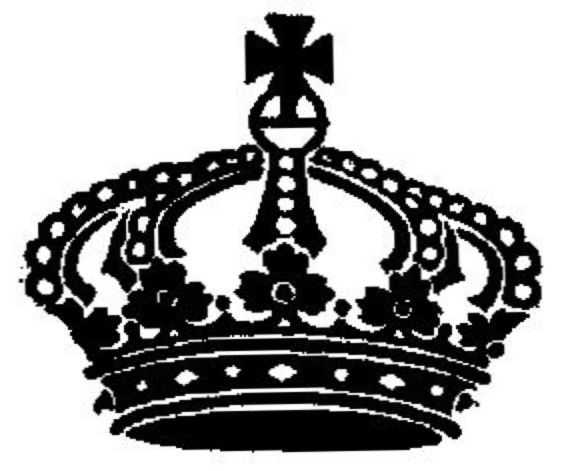 Quotation from the novelWhat do we learn about Helena Kingshaw here?“For she was anxious, now, to care for them both equally, not to make a favourite of her own son.”“She felt a little ashamed of not wanting to take Charles with her.” (to London).“She worried a good deal about her own capacity for motherhood, about whether she said the right things and looked sufficiently at ease, in his (Charles) presence.”“Kingshaw hated the way she waved her arm about, showing it off.”